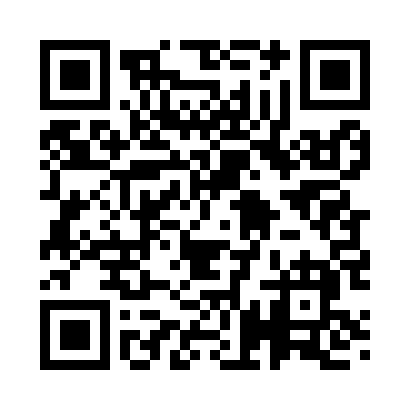 Prayer times for Calhoun Falls, South Carolina, USAMon 1 Jul 2024 - Wed 31 Jul 2024High Latitude Method: Angle Based RulePrayer Calculation Method: Islamic Society of North AmericaAsar Calculation Method: ShafiPrayer times provided by https://www.salahtimes.comDateDayFajrSunriseDhuhrAsrMaghribIsha1Mon4:596:231:345:208:4610:102Tue4:596:231:355:208:4610:103Wed5:006:241:355:208:4610:094Thu5:016:241:355:208:4610:095Fri5:016:251:355:218:4510:096Sat5:026:251:355:218:4510:087Sun5:036:261:355:218:4510:088Mon5:036:261:365:218:4510:089Tue5:046:271:365:218:4410:0710Wed5:056:271:365:218:4410:0711Thu5:056:281:365:218:4410:0612Fri5:066:291:365:218:4310:0613Sat5:076:291:365:228:4310:0514Sun5:086:301:365:228:4310:0415Mon5:096:301:365:228:4210:0416Tue5:106:311:375:228:4210:0317Wed5:106:321:375:228:4110:0218Thu5:116:321:375:228:4110:0219Fri5:126:331:375:228:4010:0120Sat5:136:341:375:228:4010:0021Sun5:146:341:375:228:399:5922Mon5:156:351:375:228:389:5823Tue5:166:361:375:228:389:5824Wed5:176:361:375:228:379:5725Thu5:186:371:375:228:369:5626Fri5:196:381:375:228:369:5527Sat5:206:391:375:218:359:5428Sun5:206:391:375:218:349:5329Mon5:216:401:375:218:339:5230Tue5:226:411:375:218:339:5131Wed5:236:411:375:218:329:50